Informacja dla studentów przystępujących do egzaminów dyplomowych w roku 2024Do egzaminu dyplomowego w lipcu będą mogli przystąpić studenci, którzy:do 16.06.2024 r. uzyskali zaliczenie ze wszystkich przedmiotów wynikających z planu studiów; zaliczyli praktykę studencką (studenci kierunków administracji, bezpieczeństwa narodowego, finansów i rachunkowości, historii, pedagogiki, pedagogiki przedszkolnej wczesnoszkolnej);uzyskali akceptację wyniku weryfikacji antyplagiatowej pracy wprowadzonej do systemu APD (Archiwum Prac Dyplomowych). Do systemu APD prace muszą zostać wprowadzone do
15 maja.Student zobowiązany jest sprawdzić poprawność tytułu pracy dyplomowej zamieszczony w APD oraz na głównej stronie pracy! W przypadku rozbieżności, „Kartę zgłoszenia aktualizacji tematu pracy” należy złożyć do promotora.do 14.06.2024 r. złożyli w Dziekanacie jeden egzemplarz pracy w wersji elektronicznej (CD/DVD) wraz z kompletem dokumentów (praca i pozostałe dokumenty drukowane wyłącznie bezpośrednio z systemu APD. Praca dyplomowa musi zawierać znaki wodne oraz prawidłową stronę tytułową – inna praca nie będzie przyjmowana). Dokumenty, które należy złożyć w Dziekanacie do 14 czerwca (złożone po tym terminie skutkują przesunięciem egzaminu dyplomowego na wrzesień):Praca dyplomowa w wersji elektronicznej (płyta CD/DVD. Tekst ze znakami wodnymi wygenerowany z systemu APD, plik wyłącznie w formacie .pdf).Student może złożyć pracę dyplomową w Dziekanacie dopiero po skierowaniu przez promotora pracy w systemie APD do recenzji.Karta pracy dyplomowej + oświadczenie (wydrukowane z APD, są to pliki przy nazwisku autora pracy).Podpisany przez promotora raport antyplagiatowy (3 strony wydrukowane z APD).
Po zatwierdzeniu wyniku badania antyplagiatowego przez promotora pracy!!!Sporządzone w wydruku i podpisane przez studenta informacje do zamieszczenia
w suplemencie dyplomu (jeżeli dotyczy), tj.: o udziale w kołach naukowych, pracy w organizacjach studenckich, pracy w organizacjach społecznych, otrzymanych nagrodach i wyróżnieniach, które mają związek ze studiami.Informacje do zamieszczenia w suplemencie dyplomu należy dodatkowo przesłać do Dziekanatudrogą elektroniczną (e-mail) na adres opiekunki kierunku studiów z tematem „informacja do suplementu”.Wypełnioną kartę obiegową najpóźniej na 7 dni przed wyznaczoną datą egzaminu dyplomowego (studentom, którzy nie będą mieli zaległości w opłatach oraz w Bibliotece – do 20.06 br.  – karty obiegowe przygotuje Dziekanat).Na wniosek studenta złożony do dnia ukończenia studiów Uczelnia może wydać: 1) odpis dyplomu w języku angielskim; 2) odpis suplementu do dyplomu w języku angielskim.Student zobowiązany jest sprawdzić swoje należności finansowe: Usosweb/DLA WSZYSTKICH/Płatności/ Należności nierozliczoneMożliwości złożenia pracy dyplomowej: WSZYSTKIE wyżej wymienione dokumenty należy złożyć bezpośrednio w Dziekanacie lub przesłać pocztą lub kurierem na adres Dziekanatu: ul. Mickiewicza 36B, 06-100 Pułtusk. WAŻNE! Brak wszystkich ocen i odpowiedniej liczy punktów ECTS, zaległość finansowa lub niezwrócone książki do Biblioteki będzie skutkowało niedopuszczeniem do egzaminu dyplomowego. Przyjęcie pracy przez Dziekanat nie jest równoznaczne z dopuszczeniem studenta do egzaminu dyplomowego.Informacje dotyczące egzaminu dyplomowego (również wzór strony tytułowej oraz terminy egzaminów):https://pultusk.vistula.edu.pl/student/sprawy-studenckie/prace-dyplomowe/Instrukcja APD dla studentów, promotorów i recenzentów.https://apd.vistula.edu.pl/ W razie problemów z systemem, prosimy o kontakt pod adresem:apd@vistula.edu.plW e-mailu proszę podać:imię i nazwiskonumer indeksuszczegółowy opis problemuZgodnie z § 46 ust. 1. pkt. 3 Regulaminu studiów Studenta skreśla się z listy studentów w przypadku niezłożenia w terminie pracy dyplomowej lub egzaminu dyplomowego.Praca z inną stroną tytułową nie zostanie przyjętaAkademia Finansów i Biznesu VistulaWydział HumanistycznyKierunek studiów …………………….(administracja, finanse i rachunkowość, historia, pedagogika, pedagogika przedszkolna i wczesnoszkolna)Imię i nazwisko studentaNumer albumu ………….TYTUŁ PRACY DYPLOMOWEJPraca licencjacka/magisterskanapisana pod kierunkiem/tytuł/stopnień naukowy, imię i nazwisko promotora/Pułtusk 2024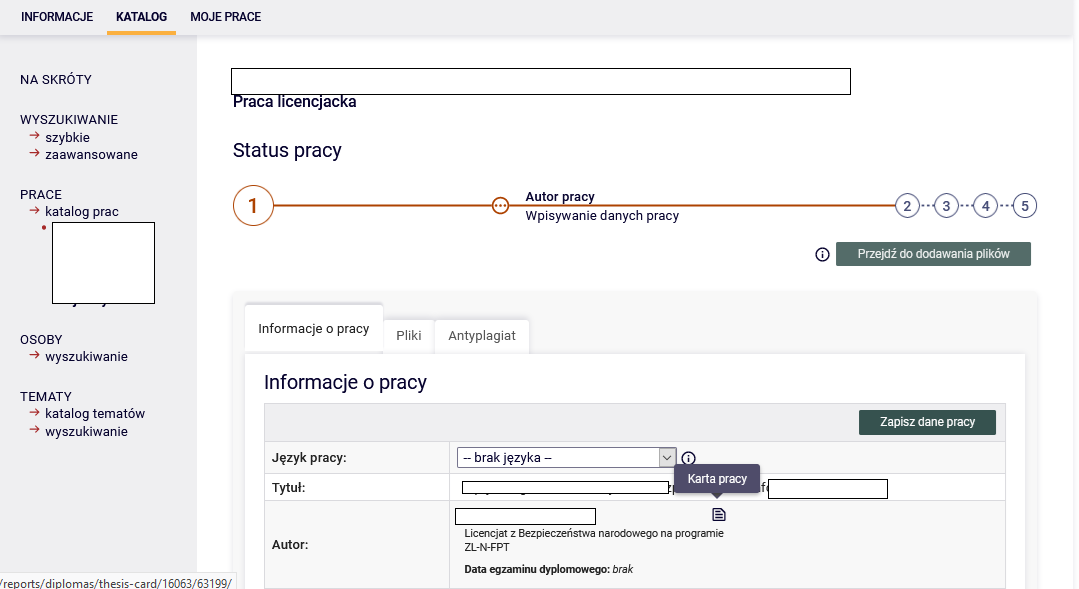 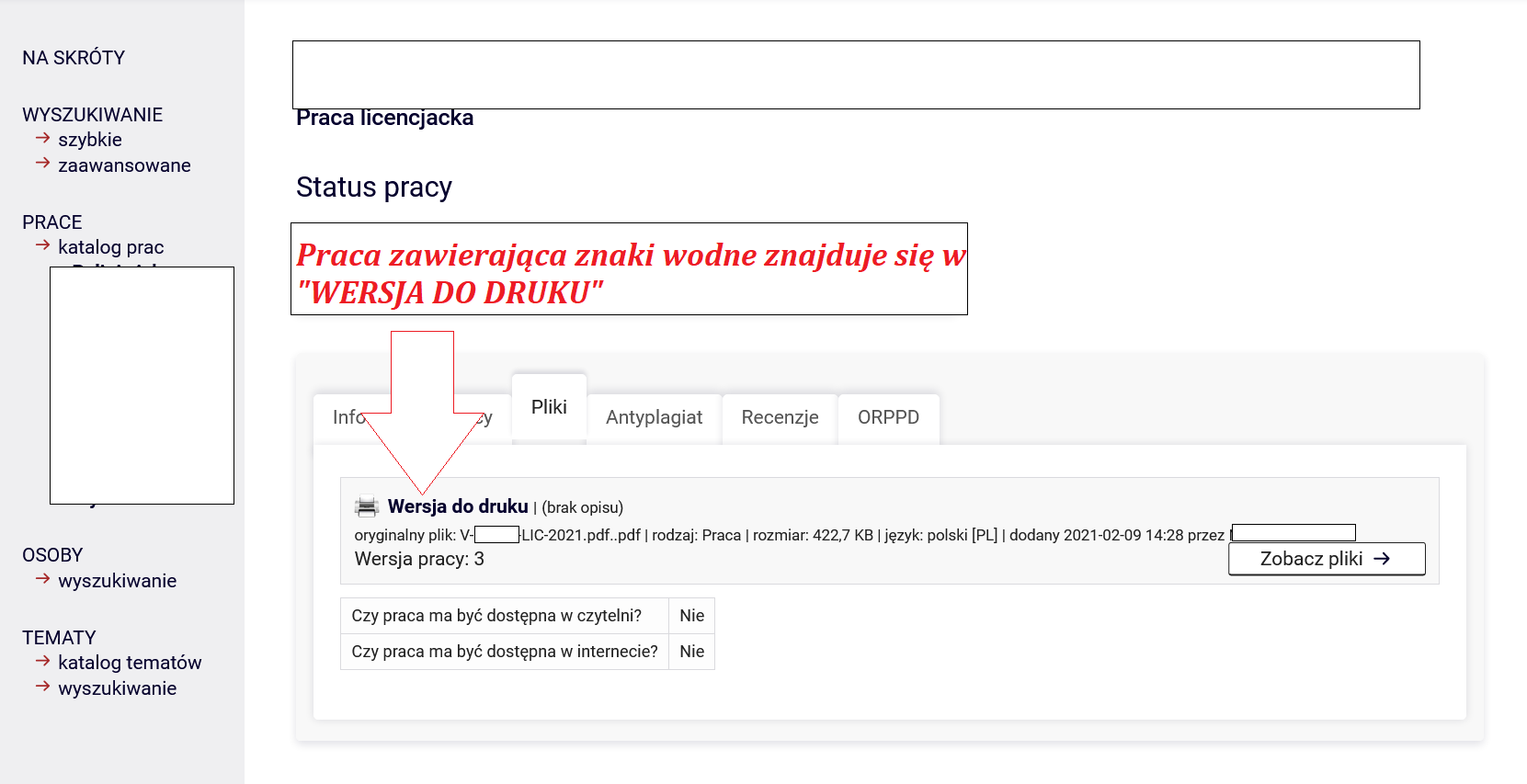 